Ihr Ansprechpartner:
Dirk Rott, Leiter Marketing	30. August 2018
Presseinformation WP1805:  Panel-PC mit RFID-ModulBilder und Texte sind für die Veröffentlichung in der Fachpresse (Print und Online) freigegeben.
Bitte senden Sie uns nach der Veröffentlichung ein Belegexemplar zu.
Herzlichen Dank für Ihre Bemühungen im Voraus.__________________________________________________________________________
Panel-PC mit RFID-ModulLeistungsstarke Panel-PC ... RFID-Module für erweiterte AnwendungenDie robusten Panel-PC der VITAM-Serie von Wachendorff Prozesstechnik sind durch die nach Schutzart IP66/IP69K zertifizierte Gehäuseausführung in nahezu jeder Umgebung einsetzbar.Durch die optionale Integration von RFID-Lesegeräten eröffnen sich weitere vielfältige Einsatzmöglichkeiten im Produktionsalltag. 
Zwei Beispiele: Mit RFID-Ausweisen für die Mitarbeiter/-innen ist die Zugriffskontrolle steuerbar; die Erfassung von Werkzeugen mit RFID-Transpondern an Ausgabe- oder Rückgabestationen wird möglich. 
Dank der niedrigen Transponderpreise kann jederzeit und nach Bedarf ohne großen finanziellen Aufwand nachgerüstet werden.Mehr Informationen zur ViTAM-Serie:
https://www.wachendorff-prozesstechnik.de/vitamBildmaterial (Wachendorff Prozesstechnik):WP1805_PI_Wachendorff_PanelPC_RFID_30082018.jpg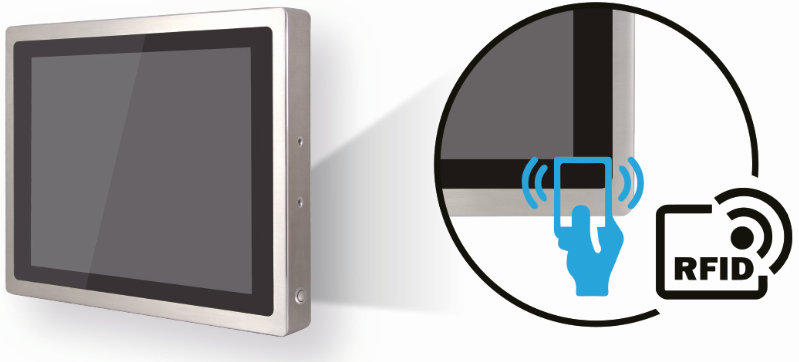 